Объявление о проведение конкурса на замещение вакантной должности  Администрация муниципального района «Цунтинский район» в соответствии с Положением «О порядке проведения конкурса на замещение вакантной должности муниципальной службы муниципального района «Цунтинский район» Республики Дагестан» утвержденный постановлением администрации муниципального района «Цунтинский район» от 19.07.2018 г. № 91 объявляет конкурс на замещение вакантной должности муниципальной службы в администрации муниципального района «Цунтинский район»:главный специалист - юрист администрации – старшая должность муниципальной службы – 1 единицаВ конкурсе могут принять участие лица, соответствующие следующим квалификационным требованиям:наличие высшего юридического образования, соответствующего направлению деятельности.Квалификационные требования к профессиональным знаниям:1) знание Конституции Российской Федерации, федеральных законов и иных нормативных правовых актов Российской Федерации, Конституции Республики Дагестан, законов Республики Дагестан и иных нормативных правовых актов Республики Дагестан, Устава муниципального района, соответствующих направлениям деятельности органа местного самоуправления, применительно к исполнению должностных обязанностей муниципальным служащим;2) знание законодательства о муниципальной службе Российской Федерации, законодательства о муниципальной службе Республики Дагестан;3) знание нормативных правовых актов, регламентирующих служебную деятельность;4) специальные профессиональные знания, необходимые для исполнения должностных обязанностей;5) знание правил деловой этики;6) знание основ делопроизводства;Квалификационные требования к профессиональным навыкам:1) владение современными средствами, методами и технологиями работы с информацией;2) работа с документами;3) организация личного труда;4) планирование рабочего времени;5) работа с людьми и коммуникабельность.Условия прохождения муниципальной службы определяются федеральным и республиканским законодательством о муниципальной службе.Гражданам, желающим принять участие в конкурсе в течение 21 дня со дня опубликования условий конкурса, необходимо представить в Отдел внутренней политики, архивного дела и кадров администрации муниципального района следующие документы:1) личное заявление;2) собственноручно заполненную и подписанную анкету по форме, утвержденной распоряжением Правительства Российской Федерации от 26 мая 2005 г. № 667-р, с приложением двух фотографий 3х4, выполненных в цветном изображении без уголка;3) копию паспорта или заменяющего его документа (соответствующий документ предъявляется лично по прибытии на конкурс);4) документы, подтверждающие необходимое профессиональное образование, стаж работы и квалификацию:5)копию трудовой книжки или иные документы, подтверждающие трудовую (служебную) деятельность гражданина;6)копии документов о профессиональном образовании, а также по желанию гражданина – о дополнительном профессиональном образовании, о присвоении ученой степени, ученого звания, заверенные нотариально или кадровыми службами по месту работы (службы);7) документ об отсутствии у гражданина заболевания, препятствующего поступлению на муниципальную службу или ее прохождению;8) справка о доходах, расходах, об имуществе и обязательствах имущественного характера, предшествующий году поступления на муниципальную службу;9) копию документов воинского учета;10) копию свидетельства о постановке физического лица на учет в налоговом органе по месту жительства;11) копия страхового свидетельства обязательного пенсионного страхования;12) сведения об адресах сайтов  и (или) страниц сайтов в информационно-телекоммуникационной сети «Интернет», на которых кандидат размещал общедоступную информацию, а также данные позволяющие его идентифицировать , за три календарных года, предшествующих году поступления на муниципальную службу, по форме установленной Правительством Российской Федерации;13) Иные документы, предусмотренные федеральными законами, Указами Президента Российской Федерации и Постановлениями Правительства Российской Федерации.   Муниципальный служащий, замещающий должность муниципальной службы в муниципальном органе муниципального района «Цунтинский район» и изъявивший желание участвовать в конкурсе, подает заявление на имя председателя  конкурсной комиссии .Муниципальный служащий, замещающий должность муниципальной службы в ином муниципальном органе и изъявивший желание участвовать в конкурсе в Администрации, представляет в Отдел внутренней политики, архивного дела и кадров администрации муниципального района заявление на имя председателя конкурсной комиссии  собственноручно заполненную, подписанную и заверенную кадровой службой муниципального органа, в котором муниципальный служащий замещает должность муниципальной службы, анкету по форме, утвержденной распоряжением Правительства Российской Федерации от 26 мая 2005 г. № 667-р, с приложением двух фотографий 3х4, выполненных в цветном изображении без уголка.Начало приема документов для участия в конкурсе с 09.00 ч. 19 сентября 2018 года, окончание в 16.00 ч. 9 октября 2018 года включительно. Документы принимаются в рабочие дни (понедельник – пятница) с 09.00 ч. до 12.30 ч. и с 13.30 ч. до 16.00 ч. по адресу: 368412, с. Цунта, ул. Н. Гаджиева, 33(Здание Администрации), Отдел внутренней политики, архивного дела и кадров, тел: 8 (8722) 55-06-35.Конкурс будет проводиться в два этапа: конкурс документов и конкурс – испытание.Второй этап конкурса пройдет 24 октября 2018 г.Представленные документы подлежат проверке в течение 14 дней.    Во втором этапе конкурса в целях наиболее полной и комплексной оценки уровня профессиональной подготовленности кандидатов, их деловых  и личностных качеств, наличия необходимых знаний и навыков конкурсная комиссия применяет следующие методы: 1.тестирование;2.индивидуальное собеседование.Конкурс будет проводиться в здании Администрации муниципального района «Цунтинский район» Республики Дагестан. Приложение: Положение о порядке проведения конкурса на замещение вакантной должности муниципальной службы муниципального района «Цунтинский район» Республики Дагестан.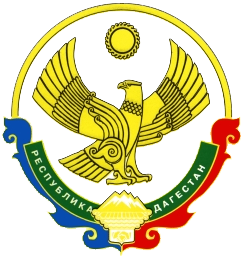 АДМИНИСТРАЦИЯМУНИЦИПАЛЬНОГО РАЙОНА «ЦУНТИНСКИЙ РАЙОН»РЕСПУБЛИКИ ДАГЕСТАНПОСТАНОВЛЕНИЕот 19 июля 2018 г.                                                                            №91                                         с. ЦунтаОб утверждении Положения «О порядке проведения конкурса на замещение вакантной должности муниципальной службы муниципального района «Цунтинский район» Республики Дагестан
	В соответствии с Федеральным законом от 6 06.10.2003 года №131-ФЗ «Об общих принципах организации местного самоуправления в Российской Федерации», Федеральным законом от 02.03.2007 года № 25-ФЗ «О муниципальной службе в Российской Федерации», Законом Республики Дагестан  от 11.03.2008 года № 9 «О муниципальной службе в Республике Дагестан», в целях привлечения квалифицированных кадров, обеспечения равного доступа граждан к муниципальной службе, права муниципальных служащих на должностной рост на конкурсной основе, руководствуясь Уставом муниципального района «Цунтинский район» Республики Дагестан администрация муниципального района «Цунтинский район» Республики Дагестан п о с т а н о в л я е т: Утвердить прилагаемые:1.Положение «О порядке проведения конкурса на замещение вакантной должности муниципальной службы муниципального района «Цунтинский район» Республики Дагестан.2.Состав конкурсной комиссии на замещение вакантной должности муниципальной службы муниципального района «Цунтинский район» Республики Дагестан.                               Глава МР              «Цунтинский район»                                           П. Ш. МагомединовУтверждено постановлением администрации муниципального района «Цунтинский район» Республики Дагестан от  19 июля 2018 г. № 91 ПОЛОЖЕНИЕ«О ПОРЯДКЕ ПРОВЕДЕНИЯ КОНКУРСА НА ЗАМЕЩЕНИЕ ВАКАНТНОЙ ДОЛЖНОСТИ МУНИЦИПАЛЬНОЙ СЛУЖБЫ МУНИЦИПАЛЬНОГО РАЙОНА «ЦУНТИНСКИЙ РАЙОН» РЕСПУБЛИКИ ДАГЕСТАН1. Общие положения1.1. Настоящим Положением в соответствии с Федеральными законами от 6 октября 2003 года № 131-ФЗ  «Об общих принципах организации местного самоуправления в Российской Федерации», от 2 марта 2007 года № 25-ФЗ «О муниципальной службе в Российской Федерации», Законом Республики Дагестан  от 11 марта 2008 года № 9  «О муниципальной службе в Республике Дагестан» регулируется порядок формирования конкурсной комиссии, условия и порядок проведения конкурса на замещение вакантной должности муниципальной службы (далее - вакантная должность муниципальной службы) в администрации муниципального района «Цунтинский район» Республики Дагестан.1.2. Конкурс на замещение вакантной должности муниципальной службы (далее - конкурс) обеспечивает конституционное право граждан Российской Федерации и граждан иностранных государств - участников международных договоров Российской Федерации, в соответствии с которыми иностранные граждане имеют право находиться на муниципальной службе, на равный доступ к муниципальной службе, а также право муниципальных служащих на должностной рост на конкурсной основе.1.3. Конкурс заключается в оценке профессионального уровня, деловых и личностных качеств кандидатов на замещение вакантной должности муниципальной службы, их соответствия квалификационным требованиям к должности муниципальной службы.1.4. Право на участие в конкурсе имеют граждане Российской Федерации и граждане иностранных государств - участников международных договоров Российской Федерации, в соответствии с которыми иностранные граждане имеют право находиться на муниципальной службе, на равный доступ к муниципальной службе, не моложе 18 лет, владеющие государственным языком, профессиональная подготовка и опыт работы которых отвечают требованиям к соответствующей должности муниципальной службы, при отсутствии обстоятельств, связанных с ограничениями, установленными действующим законодательством о поступлении на муниципальную службу.Муниципальный служащий вправе на общих основаниях участвовать в конкурсе независимо от того, какую должность он замещает на период проведения конкурса.1.5. Организационное обеспечение проведения конкурса возлагается на ведущего специалиста по кадрам и охране труда  администрации муниципального района «Цунтинский район» Республики Дагестан.2. Цели и задачи конкурса2.1. Конкурс проводится в целях формирования профессионального состава кадров муниципальных служащих муниципального района «Цунтинский район» Республики Дагестан; отбора кандидатов, соответствующих требованиям, предъявляемым к муниципальной службе, вакантной должности муниципальной службы.2.2. Задачи конкурса:- создание условий для равного доступа к муниципальной службе граждан Российской Федерации и граждан иностранных государств - участников международных договоров Российской Федерации, в соответствии с которыми иностранные граждане имеют право находиться на муниципальной службе;- выявление потенциальных возможностей претендента относительно муниципальной службы;- определение соответствия либо несоответствия претендента требованиям, предъявляемым к вакантной должности муниципальной службы.3. Порядок объявления конкурса. Прием документов3.1. Конкурс может быть объявлен по мере необходимости муниципальным правовым актом администрации муниципального района «Цунтинский район» Республики Дагестан.3.2. Конкурс проводится в два этапа: конкурс документов и конкурс-испытание.Муниципальным правовым актом администрации  муниципального района «Цунтинский район» Республики Дагестан устанавливается наименование вакантной должности, срок проведения первого этапа конкурса, ответственные за организацию приема документов для участия в конкурсе, опубликование информации о проведении конкурса.3.3. На первом этапе конкурса в средствах массовой информации публикуется объявление о приеме документов для участия в конкурсе.В объявлении указываются:1) наименование вакантной должности;2) требования, предъявляемые к претенденту на замещение вакантной должности муниципальной службы;3) перечень документов, необходимых для участия в конкурсе;4) срок, место и время приема документов, подлежащих представлению для участия в конкурсе;5) дата, время и место проведения конкурса;6) сведения об источнике подробной информации о конкурсе (телефон, факс, электронная почта, электронный адрес сайта муниципального органа);7) условия конкурса;8) проект трудового договора (контракта).Срок приема документов для участия в конкурсе составляет 20 календарных дней со дня опубликования объявления.3.4. На сайте администрации муниципального  района «Цунтинский район» Республики Дагестан в информационно-телекоммуникационной сети общего пользования размещается информация, аналогичная публикуемой в объявлении, а также о порядке проведения конкурса и другие информационные материалы.3.5. Гражданин Российской Федерации, гражданин иностранного государства - участника международных договоров Российской Федерации, в соответствии с которыми иностранные граждане имеют право находиться на муниципальной службе (далее - кандидат), изъявивший желание участвовать в конкурсе, представляет следующие документы:1) личное заявление (приложение № 1 к Положению);2) собственноручно заполненную и подписанную анкету по форме, установленной Правительством Российской Федерации;3) копию паспорта (документ предъявляется по прибытии на конкурс);4)заверенные нотариально или кадровыми службами по месту работы (службы):- копию трудовой книжки, в случае отсутствия у кандидата ранее заключенных трудовых договоров (контрактов), копия трудовой книжки не представляется;- копию документа о профессиональном образовании;5) медицинское заключение об отсутствии заболевания, препятствующего поступлению на муниципальную службу;6) копию страхового свидетельства обязательного пенсионного страхования, в случае отсутствия у кандидата ранее заключенных трудовых договоров (контрактов), копия страхового свидетельства обязательного пенсионного страхования не представляется;7) копию свидетельства о постановке физического лица на учет в налоговом органе по месту жительства;8) копию документов воинского учета - для граждан, пребывающих в запасе, и лиц, подлежащих призыву на военную службу;9) сведения о доходах за год, предшествующий году поступления на муниципальную службу, об имуществе и обязательствах имущественного характера;10) сведения об адресах сайтов и (или) страниц сайтов в информационно-телекоммуникационной сети «Интернет», на которых кандидат размещал общедоступную информацию, а также данные, позволяющие его идентифицировать, за три календарных года, предшествующих году поступления на муниципальную службу, по форме, установленной Правительством Российской Федерации;11) иные документы, предусмотренные федеральными законами, Указами Президента Российской Федерации и постановлениями Правительства Российской Федерации.Кандидат по желанию вправе представить рекомендательное письмо (характеристику) с последнего места работы (службы), а также иные, помимо установленных подпунктом 4 настоящего пункта документы, подтверждающие трудовую (служебную) деятельность, о повышении квалификации, дополнительном профессиональном образовании, присвоении ученой степени, ученого звания.3.6. Несвоевременное представление документов, представление их не в полном объеме или с нарушением правил оформления являются основанием для отказа в их приеме.3.7. Представленные кандидатами документы подлежат проверке в течение 14 дней. Решение о дате, месте и времени проведения второго этапа конкурса принимается муниципальным правовым актом в течение после проверки достоверности сведений, представленных претендентами на замещение вакантной должности муниципальной службы, а также после оформления в случае необходимости допуска к сведениям, составляющим государственную и иную охраняемую законом тайну.3.8. Кандидат на замещение вакантной должности не допускается к участию в конкурсе в связи с несоответствием квалификационным требованиям к вакантной должности, а также в связи с ограничениями, установленными действующим федеральным  и республиканским законодательством о прохождении муниципальной службы. В случае установления в ходе проверки обстоятельств, препятствующих поступлению на муниципальную службу, кандидат в течение 3-х дней с момента окончания проверки информируется в письменной форме о причинах отказа в участии в конкурсе.3.9. Кандидат, не допущенный к участию в конкурсе, вправе обжаловать это решение в соответствии с законодательством Российской Федерации, в 30-дневный срок после получения уведомления об отказе  участия в конкурсе.3.10. Кандидаты, прошедшие во второй этап конкурса, не позднее чем за 10 дней до его начала в письменной форме информируются о дате, месте, времени и форме его проведения (приложение № 2  к Положению).3.11. Во втором этапе конкурса в целях наиболее полной и комплексной оценки уровня профессиональной подготовленности кандидатов, их деловых и личностных качеств, наличия необходимых знаний и навыков конкурсная комиссия применяет следующие методы:1) тестирование на знание законодательства, наличие профессиональных умений и навыков;2) индивидуальное собеседование.При проведении конкурса могут использоваться не противоречащие действующему законодательству Российской Федерации различные методы оценки профессиональных и личностных качеств кандидатов. При оценке указанных качеств комиссия исходит из соответствующих квалификационных требований, предъявляемых по должности муниципальной службы и требований должностной инструкции.4. Порядок работы конкурсной комиссии.Подведение итогов конкурса4.1. В администрации муниципального района «Цунтинский район» Республики Дагестан  создается конкурсная комиссия в составе не менее пяти человек. Персональный состав конкурсной комиссии устанавливается муниципальным правовым актом администрации муниципального района «Цунтинский район» Республики Дагестан.4.2. Комиссия состоит из председателя, заместителя председателя, секретаря, членов комиссии.Председатель комиссии обеспечивает организацию работы комиссии в соответствии с ее полномочиями, ведет заседания. В случае отсутствия председателя комиссии его обязанности исполняет заместитель председателя комиссии.Секретарь комиссии ведет протокол заседания, обеспечивает явку членов комиссии на заседание.4.3. Состав конкурсной комиссии формируется таким образом, чтобы была исключена возможность возникновения конфликтов интересов, которые могли бы повлиять на принимаемые конкурсной комиссией решения.4.4. При оценке качеств кандидатов комиссия исходит из основных требований, предъявляемых к муниципальному служащему:- соответствие квалификационным требованиям к вакантной должности муниципальной службы;- знание действующего законодательства, нормативных правовых актов, муниципальных правовых актов применительно к исполнению обязанностей по соответствующей должности;- уровень профессиональной подготовки по соответствующей должности;- наличие организаторских и управленческих способностей кандидата, влияющих на эффективность служебной деятельности муниципального служащего.Оценка профессиональных качеств кандидатов осуществляется исходя из должностных обязанностей, полномочий и квалификационных требований по вакантной должности.4.5. Заседание комиссии считается правомочным, если на нем присутствует не менее двух третей от установленного числа членов комиссии. Решения комиссии принимаются открытым голосованием простым большинством голосов присутствующих на заседании членов комиссии в отсутствии кандидатов.При равенстве голосов членов комиссии решающим является мнение ее председателя.4.6. Решения комиссии оформляются протоколом, который подписывается председателем, заместителем председателя, секретарем.Члены комиссии, имеющие особое мнение, вправе изложить его в письменной форме. Особое мнение прилагается к протоколу заседания и является его неотъемлемой частью.4.7. По итогам конкурса комиссия принимает следующие решения:- о признании конкурса несостоявшимся;- о рекомендации работодателю о назначении на должность муниципальной службы отобранных кандидатов или кандидата.Кандидаты, отобранные комиссией по результатам конкурса, но не ставшие победителями конкурса, могут включаться в кадровый резерв для замещения вакантных должностей.4.8. Комиссия принимает решение о несостоявшемся конкурсе в случаях:- поступления менее двух заявлений кандидатов на участие в конкурсе;- отзыва всех заявлений кандидатов во время проведения конкурса;- признания всех кандидатов несоответствующими требованиям к муниципальной службе, вакантной должности.В случае признания конкурса несостоявшимся он может быть объявлен повторно.4.9. Сообщения о результатах конкурса направляются в письменной форме кандидатам в течение 10 рабочих дней со дня его завершения (приложения № 3 и № 4 к Положению). Информация о результатах конкурса размещается на официальном сайте администрации муниципального района «Цунтинский район» Республики Дагестан в сети «Интернет» www.cunta.ru  4.10. Рекомендации по результатам конкурса направляются в письменной форме работодателю в течение 3 рабочих дней со дня его завершения.4.11. По результатам конкурса в течение 30 дней издается муниципальный нормативно-правовой акт администрации муниципального района «Цунтинский район» Республики Дагестан  о назначении победителя конкурса на вакантную должность и заключается трудовой договор.4.12. Кандидат вправе обжаловать решение комиссии в соответствии с действующим законодательством Российской Федерации.4.13. Документы кандидатов, не допущенных к участию в конкурсе и участвовавших в конкурсе, хранятся в течение трех лет со дня завершения конкурса и могут быть возвращены по письменному заявлению. По истечении указанного срока они подлежат уничтожению.Протоколы конкурсной комиссии формируются в дело и хранятся в течение пяти лет. Выписка из протокола хранится в личном деле победителя конкурса.Приложение № 1к положениюо порядке проведения конкурсана замещение вакантной должностимуниципальной службымуниципального района«Цунтинский район» Республики ДагестанПредседателю конкурсной комиссии_______________________________________от ___________________________________________________________________________________________________________________(ФИО, место регистрации, телефон, паспорт)_____________________________________________________________________________________________________________________(год рождения, образование)ЗАЯВЛЕНИЕ    Прошу  допустить  к  участию  в  конкурсе  на замещение вакантной должностимуниципальной службы___________________________________________________________________________________________________________________________________________________________________________________________С Положением «О проведении конкурса на замещение вакантных должностей муниципальной службы в муниципальном районе «Цунтинский район» Республики Дагестан, в том числе с квалификационными требованиями, предъявляемыми к должности ознакомлен.Настоящим подтверждаю, что:- ограничений, препятствующих поступлению на муниципальную службу, указанных в ст. 13 Федерального закона от 2 марта 2007 года № 25-ФЗ «О муниципальной службе в Российской Федерации» не имею;- сведения, содержащиеся в документах, представленных мною для участия в данном конкурсе, соответствуют действительности, а сами документы не являются подложными;- в соответствии с Федеральным законом от 27 июля 2006 года № 152-ФЗ «О персональных данных» даю согласие на обработку (сбор, систематизацию, накопление, хранение, уточнение, использование, распространение (в том числе передачу), обезличивание, блокирование, уничтожение) сведений, указанных в настоящем заявлении и прилагаемых документах, с целью проведения конкурса. Обработку сведений, в том числе путем предоставления членам конкурсной комиссии, производить на бумажных носителях.Мне разъяснено, что данное согласие может быть отозвано мною в письменной форме.Приложение (перечень предоставленных документов):1. _______________________________________________, на _____ листах;2. _______________________________________________, на _____ листах;3. _______________________________________________, на _____ листах;4. _______________________________________________, на _____ листах;5. _______________________________________________, на _____ листах;6. _______________________________________________, на _____ листах;7. _______________________________________________, на _____ листах;8. _______________________________________________, на _____ листах.______________________________(дата, подпись)Заявление оформляется в рукописном виде.Приложение № 2к положениюо порядке проведения конкурсана замещение вакантной должностимуниципальной службымуниципального района«Цунтинский район» Республики Дагестан______________________________________________________________________(кому: ФИО, адрес)Уведомлениео проведении конкурса на замещение вакантной должностимуниципальной службыУважаемый(ая) _________________________________________________________Конкурс на замещение вакантной должности муниципальной службы __________________________________________________________________________________состоится ______________________________________________________________                    (дата, время и место проведения конкурса)Председатель конкурсной комиссии ______________________Приложение № 3к положениюо порядке проведения конкурсана замещение вакантной должностимуниципальной службымуниципального района«Цунтинский район» Республики Дагестан________________________________________________________________________(кому: ФИО, адрес)Уведомлениео результатах конкурса на замещение вакантной должностимуниципальной службыУважаемый(ая) __________________________________________________________Сообщаем  Вам,  что  по  итогам  конкурса  на замещение вакантной должностимуниципальной службы_____________________________________________________________________________________________________________________________________________________________________________________________Вы признаны победителем.Предлагаем  Вам  прибыть  для  заключения  трудового  договора и оформленияпоступления на муниципальную службу ____________________________________                                         (дата, время, номер кабинета)Председатель конкурсной комиссии ______________________Приложение № 4к положениюо порядке проведения конкурсана замещение вакантной должностимуниципальной службымуниципального района«Цунтинский район» Республики Дагестан________________________________________________________________________(кому: ФИО, адрес)Уведомлениео результатах конкурса на замещение вакантной должностимуниципальной службыУважаемый(ая) _____________________________________________________________Сообщаем  Вам,  что  по  итогам  конкурса  на замещение вакантной должностимуниципальной службы _______________________________________________________________________________________________________________________________________________________________________________________________________Вы  признаны  не  соответствующим  предъявляемым  требованиям для замещениявакантной должности муниципальной службы.В  связи  с  этим, при необходимости предлагаем получить предоставленные наконкурс документы по адресу: _____________________________________________Председатель конкурсной комиссии ______________________Утвержден постановлением администрации муниципального района «Цунтинский район» Республики Дагестан от 19 июля  2018 г. № 91 Состав конкурсной комиссии на замещение вакантной должности муниципальной службы муниципального района «Цунтинский район» Республики ДагестанПредседатель комиссии:Магомединов П. Ш.    –  глава муниципального района «Цунтинский район» Республики Дагестан; Заместитель председателя комиссии: Гаджиев М. У. – управляющий делами администрации муниципального района «Цунтинский район» Республики Дагестан;Секретарь комиссии:Магомедова С. Р. – ведущий специалист по кадрам и охране труда администрации муниципального района «Цунтинский район» Республики Дагестан;Члены комиссии:Магомедов В. Р. – заместитель главы – начальник отдела экономики, земельных имущественных и налоговых отношений администрации  муниципального района «Цунтинский район» Республики Дагестан;Магомедов М. Р. – уполномоченный главы  по ГОЧС и ЛПСБ администрации муниципального района «Цунтинский район» Республики Дагестан;Независимые эксперты: по мере необходимости.    